Grille indicative de présentation d’une ressource TICE en SESRessource proposée par l’académie d’AMIENSMéthodologie de travail:Etape 1: Les élèves disposent de leur cours et il leur est demandé de proposer des idées par ordre d’importance.Chaque groupe dispose d’une tablette pour rédiger ses propositions par l’intermédiaire de l’application Socrative les propositions apparaissent au tableau.Un temps de discussion s’engage pour discuter des propositions et conserver les plus pertinentes. Socrative permet aux élèves de voter pour la proposition la plus intéressante.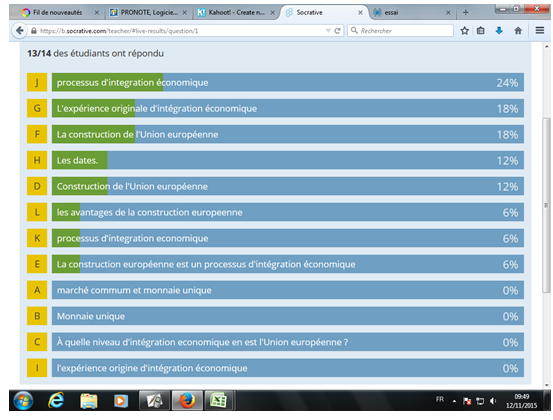 Etape 2: la construction de la carte mentaleProgressivement les élèves construisent la carte mentale ( ici avec Simple mind free) en y associant notions clefs, mécanismes etc….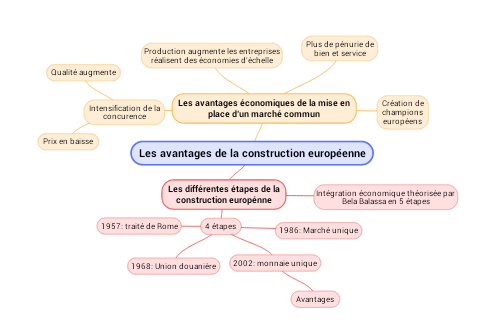 Adresse de l’activité en ligne http://ses.ac-amiens.fr/spip.php?article239Référencement dans Edu’BaseouiNature de l’activité Ecriture collaborative d’une fiche révisionNature de la ressource :Objet (vidéo, document, animation flash…)SéanceSocrative ou un padletCarte mentale mindmupUn wiki ou framapadLien avec le programme (niveau, enseignement, thème)Terminale, Enseignement obligatoire, Quelle est la place de l’UE dans l’économie globale ?NotionsCompétencesSavoir retrouver les idées principales et synthétiser le cours sous forme de ficheCadre d’utilisation (classe entière, TD, travail en autonomie)Classe entièreMéthodologie de travailcf annexeObjectifs pédagogiquesApprentissage et mémorisation du cours.Apport de l’écriture collaborativemise en activité de l’ensemble de la classe discussion classe à partir des propositions de l’ensemble des élèves. Tutoriel